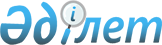 Об утверждении типовой конкурсной и аукционной документации для приобретения автомобильного транспортного средства (легковой автомобиль)Приказ Министра индустрии и инфраструктурного развития Республики Казахстан от 6 февраля 2020 года № 47. Зарегистрирован в Министерстве юстиции Республики Казахстан 10 февраля 2020 года № 20005
      В соответствии с подпунктом 7) статьи 16 Закона Республики Казахстан от 4 декабря 2015 года "О государственных закупках" ПРИКАЗЫВАЮ:
      1. Утвердить:
      1) типовую конкурсную документацию для приобретения автомобильного транспортного средства (легковой автомобиль), согласно приложению 1 к настоящему приказу;
      2) типовую аукционную документацию для приобретения автомобильного транспортного средства (легковой автомобиль), согласно приложению 2 к настоящему приказу.
      2. Комитету индустриального развития и промышленной безопасности Министерства индустрии и инфраструктурного развития Республики Казахстан в установленном законодательством порядке обеспечить:
      1) государственную регистрацию настоящего приказа в Министерстве юстиции Республики Казахстан;
      2) размещение настоящего приказа на интернет-ресурсе Министерства индустрии и инфраструктурного развития Республики Казахстан.
      3. Контроль за исполнением настоящего приказа возложить на курирующего вице-министра индустрии и инфраструктурного развития Республики Казахстан.
      4. Настоящий приказ вводится в действие по истечении десяти календарных дней после дня его первого официального опубликования.
      "СОГЛАСОВАН"
Министерство финансов
Республики Казахстан              Типовая конкурсная документация для приобретения автомобильного
                   транспортного средства (легкового автомобиля)
      ________________________________________________________
(полное наименование заказчика (единого организатора)
________________________________________________________________
(фамилия, имя, отчество (при наличии), утвердившего конкурсную документацию)
      Решение № ________ Дата _________
      Вид предмета закупок - Товар Наименование конкурса – Приобретение легкового автомобиля
      Заказчик (не указывается для организаторов, выступающих в одном лице с заказчиком)
________________________________________________________________________________
________________________________________________________________________________
________________________________________________________________________________
 (указывается наименование, местонахождение, бизнес-идентификационный номер, 
                         банковские реквизиты)
Представитель заказчика (не указывается для организаторов, выступающих в одном лице с заказчиком)
________________________________________________________________________________
________________________________________________________________________________
________________________________________________________________________________
 (указывается фамилия, имя, отчество (при наличии), индивидуальный идентификационный 
                   номер, должность, телефон, e-mail)
Организатор (единый организатор)
________________________________________________________________________________
________________________________________________________________________________
                   (указывается наименование, местонахождение)
Банковские реквизиты для внесения обеспечения заявки:
________________________________________________________________________________
       (бизнес-идентификационный номер организатора и банковский счет организатора)
Представитель организатора (единого организатора) __________________________________
________________________________________________________________________________
________________________________________________________________________________
 (указывается фамилия, имя, отчество (при наличии), индивидуальный идентификационный 
                         номер, должность, телефон, e-mail)
Секретарь конкурсной комиссии ___________________________________________________
_______________________________________________________________________________
       (указывается фамилия, имя, отчество (при наличии), должность, телефон, e-mail) 1. Общие положения
      1. Конкурс проводится с целью выбора поставщика (ов) в соответствии с прилагаемым перечнем лотов.
      2. Настоящая конкурсная документация (далее – КД) включает в себя:
      1) перечень лотов согласно приложению 1 к настоящей КД;
      2) описание и требуемые функциональные, технические, качественные и эксплуатационные характеристики закупаемых автомобильных транспортных средств (легковых автомобилей) согласно приложению 2 к настоящей КД. 
      При этом заказчики разрабатывают техническую спецификацию в соответствии с приложением 2 к КД, описание функциональных, технических, качественных и эксплуатационных характеристик должно быть распределено на соответствующие разделы, содержащие параметры технических характеристик, назначение и эксплуатационные условия. При необходимости, в технической спецификации указывается год выпуска автомобильных транспортных средств (легковых автомобилей) и срок гарантии.
      3) сумма, выделенная для данного конкурса, составляет ___________ тенге. Сумма, выделенная для данного конкурса, в разрезе лотов составляет:
      3. Потенциальный поставщик, изъявивший желание участвовать в конкурсе, вносит с заявкой на участие в конкурсе обеспечение заявки на участие в конкурсе в размере одного процента от суммы, выделенной для приобретения автомобильного транспортного средства (легковой автомобиль), в одной из ниже перечисленных форм:
      1) гарантийный денежный взнос, который вносится на банковский счет организатора государственных закупок либо на счет, предусмотренный бюджетным законодательством Республики Казахстан для организаторов государственных закупок, являющихся государственными органами и государственными учреждениями;
      Счет для размещения гарантийного денежного взноса на счете организатора: (наименование организатора, бизнес-идентификационный номер, банковские реквизиты) валюта счета: KZT;
      2) банковской гарантии, предоставляемой в форме электронного документа.
      4. Срок действия обеспечения заявки на участие в конкурсе не может быть менее срока действия самой заявки на участие в конкурсе.
      * положения конкурсной документации, предусматривающие порядок проведения конкурса и заключения договора о государственных закупках по итогам конкурса, оформляются по аналогии с положениями Конкурсной документации, являющейся приложением 4 к Правилам осуществления государственных закупок, утвержденным приказом Министра финансов Республики Казахстан от 11 декабря 2015 года № 648 (зарегистрирован в Реестре государственной регистрации нормативных правовых актов № 12590).              Перечень лотов (формируется на основе утвержденного годового плана)
      № конкурса _________________________________
      Наименование конкурса ______________________
      * полное описание и характеристика автомобильного транспортного средства (легкового автомобиля) указываются в технической спецификации.              Описание и требуемые функциональные, технические, качественные и
                   эксплуатационные характеристики закупаемых автомобильных
                         транспортных средств (легковых автомобилей)
      № конкурса ______________________________
      Наименование конкурса ___________________
      № лота __________________________________
      * для заполнения потенциальным поставщиком              Типовая аукционная документация для приобретения автомобильного
                         транспортного средства (легкового автомобиля)
      ________________________________________________________________________________
                               (наименование аукциона)
Заказчик (не указывается для организаторов, выступающих в одном лице с заказчиком) 
________________________________________________________________________________
________________________________________________________________________________
________________________________________________________________________________
       (указывается наименование, местонахождение, бизнес-идентификационный номер,
                               банковские реквизиты)
Представитель заказчика (не указывается для организаторов, выступающих в одном лице с заказчиком)
________________________________________________________________________________
________________________________________________________________________________
________________________________________________________________________________
 (указывается фамилия, имя, отчество (при наличии), индивидуальный идентификационный
                         номер, должность, телефон, e-mail)
Организатор (единый организатор) _________________________________________________
________________________________________________________________________________
 (указывается наименование, местонахождение, бизнес-идентификационный номер, 
                         банковские реквизиты)
Представитель организатора (единого организатора) __________________________________
________________________________________________________________________________  
             (указывается фамилия, имя, отчество (при наличии), индивидуальный 
             идентификационный номер, должность, телефон, e-mail)
Секретарь аукционной комиссии ___________________________________________________
________________________________________________________________________________
       (указывается фамилия, имя, отчество (при наличии), должность, телефон, e-mail) 1. Общие положения
      1. Аукцион проводится с целью выбора поставщика (ов) в соответствии с прилагаемым предметом (лотом) аукциона.
      2. Настоящая аукционная документация (далее – АД) включает в себя:
      1) предмет аукциона, согласно приложению 1 к настоящей АД; 
      2) описание и требуемые функциональные, технические, качественные и эксплуатационные характеристики закупаемых автомобильных транспортных средств (легковых автомобилей) согласно приложению 2 к настоящей АД. 
      При этом заказчики разрабатывают техническую спецификацию в соответствии с приложением 2 к КД, описание функциональных, технических, качественных и эксплуатационных характеристик должно быть распределено на соответствующие разделы, содержащие параметры технических характеристик, назначение транспортных средств и эксплуатационные условия. При необходимости, в технической спецификации указывается год выпуска автомобильных транспортных средств (легковых автомобилей) и срок гарантии.
      Сумма, выделенная для данного аукциона, составляет __ тенге.
      3. Потенциальный поставщик, изъявивший желание участвовать в аукционе, вносит с заявкой на участие в аукционе обеспечение заявки на участие в аукционе в размере одного процента от суммы, выделенной для приобретения автомобильного транспортного средства (легкового автомобиля) в одной из ниже перечисленных форм: 
      1) гарантийный денежный взнос, который вносится на банковский счет организатора государственных закупок либо на счет, предусмотренный бюджетным законодательством Республики Казахстан для организаторов государственных закупок, являющихся государственными органами и государственными учреждениями;
      Счет для размещения гарантийного денежного взноса на счете организатора: (наименование организатора, бизнес-идентификационный номер, банковские реквизиты) валюта счета: KZT;
      2) банковской гарантии, предоставляемой в форме электронного документа.
      4. Срок действия обеспечения заявки на участие в аукционе не может быть менее срока действия самой заявки на участие в аукционе.
      * положения аукционной документации, предусматривающие порядок проведения аукциона и заключения договора о государственных закупках по итогам аукциона, оформляются по аналогии с положениями Аукционной документации, являющейся приложением 9 к Правилам осуществления государственных закупок, утвержденным приказом Министра финансов Республики Казахстан от 11 декабря 2015 года № 648 (зарегистрирован в Реестре государственной регистрации нормативных правовых актов № 12590).                                      Предмет аукциона (лот)
      № аукциона _____________________________
      Наименование аукциона __________________
      * полное описание и характеристика автомобильного транспортного средства (легкового автомобиля) указываются в технической спецификации.              Описание и требуемые функциональные, технические, качественные и
                   эксплуатационные характеристики закупаемых автомобильных
                         транспортных средств (легковых автомобилей)
      № аукциона ____________________________
      Наименование аукциона _________________
      Номер лота ____________________________
      * для заполнения потенциальным поставщиком
					© 2012. РГП на ПХВ «Институт законодательства и правовой информации Республики Казахстан» Министерства юстиции Республики Казахстан
				
      Министр индустрии и инфраструктурного развития
Республики Казахстан 

Б. Атамкулов
Приложение 1
к приказу Министра индустрии
и инфраструктурного развития
Республики Казахстан
от 6 февраля 2020 года № 47
№ лота
Автомобильное транспортное средство

(легковой автомобиль)
сумма, выделенная по лоту (тенге)
№ лота
Автомобильное транспортное средство

(легковой автомобиль)
сумма, __ выделенная по лотуПриложение 1 к Типовой
конкурсной документации для
приобретения автомобильного
транспортного средства
(легкового автомобиля)
№ Лота
Наименование заказчика
Наименование товара*
Единица измерения
Количество
Условия поставки (в соответствии с ИНКОТЕРМС2010)
Срок поставки
Место поставки
Размер авансового платежа, %
Сумма, выделенная по лоту, тенге
1
2
3
4
5
6
7
8
9
10Приложение 2 к Типовой
конкурсной документации для
приобретения автомобильного
транспортного средства
(легкового автомобиля) Наименование лота: Автомобильное транспортное средство (легковой автомобиль) Параметры
Описание и требуемые функциональные, технические, качественные и эксплуатационные характеристики
Рабочий объем двигателя, см³:
Описание и требуемые функциональные, технические, качественные и эксплуатационные характеристики
Максимальная мощность, л.с. (об./мин.):
Описание и требуемые функциональные, технические, качественные и эксплуатационные характеристики
Тип трансмиссии:
Описание и требуемые функциональные, технические, качественные и эксплуатационные характеристики
Тип привода:
Описание и требуемые функциональные, технические, качественные и эксплуатационные характеристики
Габариты (длина/ширина/высота), мм:
Описание и требуемые функциональные, технические, качественные и эксплуатационные характеристики
Минимальный дорожный просвет, мм:
Описание и требуемые функциональные, технические, качественные и эксплуатационные характеристики
Колесная база, мм:
Описание и требуемые функциональные, технические, качественные и эксплуатационные характеристики
Система кондиционирования:
Описание и требуемые функциональные, технические, качественные и эксплуатационные характеристики
Аудиосистема:
Описание и требуемые функциональные, технические, качественные и эксплуатационные характеристики
Отделка сидений:
Описание и требуемые функциональные, технические, качественные и эксплуатационные характеристики
Дополнительные параметры (оснащение транспортного средства опциями):
Описание и требуемые функциональные, технические, качественные и эксплуатационные характеристики
Дополнительное оборудование транспортного средства:
Описание и требуемые функциональные, технические, качественные и эксплуатационные характеристики
Гарантийный срок обслуживания, (месяцев либо км. пробега, что наступит ранее):
Наименование автомобильного транспортного средства (легкового автомобиля), с указанием марки, модели*
Наименование автомобильного транспортного средства (легкового автомобиля), с указанием марки, модели*
Завод-изготовитель*
Завод-изготовитель*
Наличие сертификата о происхождении товара формы "CT-KZ"*
Наличие сертификата о происхождении товара формы "CT-KZ"*
указывается номер и дата с приложением копии электронного документа *
Наличие одобрения типа транспортного средства или одобрения типа шасси или свидетельства о безопасности конструкции транспортного средства согласно требованиям Технического регламента Таможенного союза "О безопасности колесных транспортных средств" (ТР ТС 018/2011), утвержденного Решением Комиссии таможенного союза от 9 декабря 2011 г. № 877*
Наличие одобрения типа транспортного средства или одобрения типа шасси или свидетельства о безопасности конструкции транспортного средства согласно требованиям Технического регламента Таможенного союза "О безопасности колесных транспортных средств" (ТР ТС 018/2011), утвержденного Решением Комиссии таможенного союза от 9 декабря 2011 г. № 877*
указывается номер и дата с приложением копии электронного документа *Приложение 2
к приказу Министра индустрии
и инфраструктурного развития
Республики Казахстан
от 6 февраля 2020 года № 47Приложение 1
к Типовой аукционной документации
для приобретения автомобильного
транспортного средства
(легкового автомобиля)
№ Лота
Наименование заказчика
Наименование товара*
Единица измерения
Количество
Условия поставки (в соответствии с ИНКОТЕРМС2010)
Срок поставки
Место поставки
Размер авансового платежа, %
Сумма, выделенная по лоту, тенге
1
2
3
4
5
6
7
8
9
10Приложение 2
к Типовой аукционной документации
для приобретения автомобильного
транспортного средства
(легкового автомобиля) Наименование лота: Автомобильное транспортное средство (легковой автомобиль) Параметры
Описание и требуемые функциональные, технические, качественные и эксплуатационные характеристики 
Рабочий объем двигателя, см³: 
Описание и требуемые функциональные, технические, качественные и эксплуатационные характеристики 
Максимальная мощность, л.с. (об./мин.):
Описание и требуемые функциональные, технические, качественные и эксплуатационные характеристики 
Тип трансмиссии:
Описание и требуемые функциональные, технические, качественные и эксплуатационные характеристики 
Тип привода: 
Описание и требуемые функциональные, технические, качественные и эксплуатационные характеристики 
Габариты (длина/ширина/высота), мм:
Описание и требуемые функциональные, технические, качественные и эксплуатационные характеристики 
Минимальный дорожный просвет, мм: 
Описание и требуемые функциональные, технические, качественные и эксплуатационные характеристики 
Колесная база, мм: 
Описание и требуемые функциональные, технические, качественные и эксплуатационные характеристики 
Система кондиционирования:
Описание и требуемые функциональные, технические, качественные и эксплуатационные характеристики 
Аудиосистема:
Описание и требуемые функциональные, технические, качественные и эксплуатационные характеристики 
Отделка сидений:
Описание и требуемые функциональные, технические, качественные и эксплуатационные характеристики 
Дополнительные параметры (оснащение транспортного средства опциями):
Описание и требуемые функциональные, технические, качественные и эксплуатационные характеристики 
Дополнительное оборудование транспортного средства:
Описание и требуемые функциональные, технические, качественные и эксплуатационные характеристики 
Гарантийный срок обслуживания, (месяцев либо км. пробега, что наступит ранее):
Наименование автомобильного транспортного средства (легкового автомобиля), с указанием марки, модели*
Наименование автомобильного транспортного средства (легкового автомобиля), с указанием марки, модели*
Завод-изготовитель*
Завод-изготовитель*
Наличие сертификата о происхождении товара формы "CT-KZ"*
Наличие сертификата о происхождении товара формы "CT-KZ"*
указывается номер и дата с приложением копии электронного документа *
Наличие одобрения типа транспортного средства или одобрения типа шасси или свидетельства о безопасности конструкции транспортного средства согласно требованиям Технического регламента Таможенного союза "О безопасности колесных транспортных средств" (ТР ТС 018/2011), утвержденного Решением Комиссии таможенного союза от 9 декабря 2011 г. № 877*
Наличие одобрения типа транспортного средства или одобрения типа шасси или свидетельства о безопасности конструкции транспортного средства согласно требованиям Технического регламента Таможенного союза "О безопасности колесных транспортных средств" (ТР ТС 018/2011), утвержденного Решением Комиссии таможенного союза от 9 декабря 2011 г. № 877*
указывается номер и дата с приложением копии электронного документа *